«02» мая   2017 г.					                  № 209О внесении изменений в Постановление администрации поселка Березовка от 27.10.2015 №423 «Об утверждении Порядка и условий формирования муниципального задания в отношении муниципальных учреждений и финансового обеспечения выполнения муниципального задания»В соответствии с пунктами 3 и 4 статьи 69.2 Бюджетного кодекса Российской Федерации, подпунктом 2 пункта 7 статьи 9.2 Федерального закона от 12.01.1996 № 7-ФЗ «О некоммерческих организациях» и частью 
5 статьи 4 Федерального закона от 03.11.2006 № 174-ФЗ «Об автономных учреждениях», руководствуясь Уставом поселка Березовка  Березовского района   ПОСТАНОВЛЯЮ:1. Внести в Постановление администрации поселка Березовка от 27.10.2015 №423  «Об утверждении Порядка и условий формирования муниципального  задания в отношении муниципальных учреждений и финансового обеспечения выполнения муниципального  задания» следующие изменения:пункт 4:абзац первый дополнить словами «а также на 2017 год и на плановый период 2018 и 2019 годов»;   пункт 5:  слова «2017 год и плановый период 2018-2019 « заменить словами  «2018 и плановый период 2019-2020»; пункт 6: слова «2017 год и плановый период 2018-2019»  заменить словами «2018 и плановый период 2019-2020»;в Порядке  и условиях формирования муниципального  задания в отношении муниципальных учреждений и финансового обеспечения выполнения муниципального  задания (далее Порядок):     пункт 7: дополнить абзацем следующего содержания: «Объем финансового обеспечения выполнения муниципального задания рассчитывается в срок не позднее 15 рабочих дней со дня утверждения главным распорядителем бюджета поселка лимитов бюджетных обязательств на финансовое обеспечение выполнения муниципального задания»;         в пункте 8:в абзаце десятом цифры «2015»  заменить «текущем финансовом»,  слова   «применяет коэффициент»  заменить словами «принимает решение о применении коэффициента»; в абзаце одиннадцатом слова «  » заменить словами «  »;в абзаце одиннадцатом слова «  » заменить словами «  », цифры «2015» заменить словами «текущем финансовом»;в абзаце первом пункта 10 слово «утверждаются» заменить словами  «утверждаются  в срок  не позднее 15 рабочих дней  со дня утверждения главным распорядителем средств бюджета поселка  лимитов  бюджетных обязательств на финансовое обеспечение выполнения муниципального задания»;в абзаце первом пункта 13 слово « определяемые»    заменить словами    «определяемые стандартами оказания муниципальных услуг (выполнения работ), утвержденными уполномоченным органом;в пункте 28:в абзаце  первом слово «казначейство»  заменить словами «министерство финансов»;в абзаце втором слова казначейство»  заменить словами «министерство финансов»; дополнить пунктом 28.1. следующего содержания:28.1. Перечисление субсидии в декабре текущего финансового года осуществляется не позднее 2 рабочих дней со дня представления муниципальным  бюджетным учреждением, муниципальным  автономным учреждением администрации поселка Березовка, осуществляющей функции и полномочия учредителя бюджетного или автономного учреждения, предварительного отчета о выполнении муниципального  задания за текущий финансовый год в соответствии с пунктом 33 Порядка (далее - предварительный отчет).В случае если указанные в предварительном отчете показатели объема оказываемых муниципальных услуг (выполняемых работ) меньше соответствующих показателей, установленных в муниципальном задании, то соответствующие средства субсидии подлежат перечислению в  бюджет поселка Березовка в соответствии с бюджетным законодательством.               в пункте 30 слово « текущего» заменить «очередного»;               пункт 32 изложить в следующей редакции:32. Контроль за выполнением муниципального  задания осуществляется главными распорядителями средств  бюджета поселка,  осуществляющими функции и полномочия учредителя бюджетных или автономных учреждений, путем проведения мониторинга исполнения муниципального  задания (далее - мониторинг).Мониторинг осуществляется не реже двух раз в течение текущего финансового года, а по итогам отчетного финансового года - не позднее 10 февраля года, следующего за отчетным, на основании представленного муниципальным учреждением отчета о выполнении муниципального задания  за отчетный период по следующим направлениям:соответствие качества оказанных муниципальных услуг (выполненных работ) установленным в муниципальном задании показателям качества муниципальных  услуг (работ);соответствие объема оказанных муниципальных  услуг (выполненных работ) установленным в муниципальном задании показателям объема муниципальных услуг (работ).По итогам проведения мониторинга главные распорядители средств  бюджета поселка, осуществляющие функции и полномочия учредителя, бюджетных или автономных учреждений, составляют аналитическую записку о результатах мониторинга, содержащую характеристику:фактических результатов выполнения муниципальным   учреждением муниципального  задания;факторов, повлиявших на отклонение фактических результатов выполнения муниципальным учреждением муниципального задания от запланированных.На основании результатов мониторинга, проводимого в течение текущего финансового года, главные распорядители средств бюджета поселка,  осуществляющие функции и полномочия учредителя бюджетных или автономных учреждений, при выявлении необходимости внесения изменений в муниципальное  задание осуществляют формирование нового муниципального  задания (с учетом внесенных изменений) в соответствии с Порядком.Аналитическая записка о результатах мониторинга в течение 10 рабочих дней со дня завершения проведения мониторинга размещается в сети Интернет на официальном сайте главного распорядителя средств  бюджета поселка,  осуществляющего функции и полномочия учредителя бюджетного или автономного учреждения.33. Отчет о выполнении муниципального  задания в течение текущего финансового года формируется муниципальным учреждением ежеквартально (за исключением отчета за четвертый квартал текущего финансового года) и представляется главному распорядителю средств бюджета поселка,  осуществляющему функции и полномочия учредителя бюджетного или автономного учреждения, в сроки, установленные муниципальным  заданием.Отчет о выполнении муниципального  задания за отчетный финансовый год формируется муниципальным учреждением и представляется главному распорядителю средств бюджета поселка,  осуществляющему функции и полномочия учредителя бюджетного или автономного учреждения, в сроки, установленные муниципальным заданием, но не позднее 25 января финансового года, следующего  за отчетным. При этом не позднее 15 рабочих дней до завершения текущего финансового года муниципальное  бюджетное учреждение, муниципальное автономное учреждение представляет администрации поселка Березовка, осуществляющей функции и полномочия учредителя бюджетного или автономного учреждения, предварительный отчет, содержащий предварительную информацию, предусмотренную абзацами четвертым - одиннадцатым настоящего пункта.Отчет о выполнении  муниципального  задания за отчетный финансовый год должен содержать следующую информацию:наименование  муниципального  учреждения, оказывающего услугу (выполняющего работу);наименование оказываемой услуги (выполняемой работы);наименование показателя качества (объема) оказываемых муниципальных  услуг (выполняемых работ);значения показателей качества (объема) оказываемых муниципальных  услуг (выполняемых работ), утвержденные в муниципальном задании на отчетный финансовый год;фактические значения показателей качества (объема) оказываемых муниципальных  услуг (выполняемых работ) за отчетный финансовый год;причины отклонения значений показателей качества (объема) оказываемых муниципальных услуг (выполняемых работ) от запланированных;источник информации о фактических значениях показателей качества (объема) оказываемых муниципальных  услуг (выполняемых работ);иную информацию, запрашиваемую главным распорядителем средств  бюджета поселка,  осуществляющим функции и полномочия учредителя бюджетного или автономного учреждения, необходимую для проведения оценки выполнения муниципального  задания.В пункте 34 слова «пояснительной запиской, содержащей оценку выполнения муниципального задания», заменить словами « аналитической запиской о результатах мониторинга  по итогам отчетного финансового года». Заголовок приложения № 2 к Порядку изложить в следующей редакции:« Значение норм, необходимых для определения базовых нормативов затрат на оказание муниципальных услуг, выраженных в натуральных показателях и установленные методом наиболее эффективного учреждения».      2. Контроль за исполнением настоящего Постановления оставляю за собой.      3. Опубликовать постановление в районной газете «Пригород» и на официальном сайте поселка Березовка   (www.pgt-berezovka.ru).      4. Постановление вступает в день, следующий  за днем официального опубликования и распространяется на правоотношения, возникшие  с 1 января 2017 года.       Глава поселка                                                         С.А.Суслов 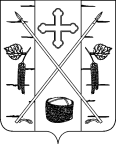 АДМИНИСТРАЦИЯ ПОСЕЛКА БЕРЕЗОВКАБЕРЕЗОВСКОГО РАЙОНА КРАСНОЯРСКОГО КРАЯПОСТАНОВЛЕНИЕп. Березовка